	             Адвокатское бюро г. Москвы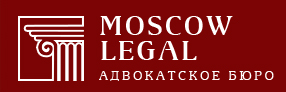  «Москоу лигал» 		101000, г. Москва, Лубянский пр., д. 15/2; тел.: 8(495)664-55-96, 8(925)664-55-76msk-legal.ru info@msk-legal.ru; Сайт бюро https://msk-legal.ru/Услуги адвоката по уголовным деламhttps://msk-legal.ru/advokat_po_ugolovnym_delam/Услуги адвоката по мошенничествуhttps://msk-legal.ru/advokat_po_moshennichestvu/В Прокуратуру г. Москвы- от адвоката Хоруженко Алексея Сергеевича- представителя Б.,потерпевшего по уголовному делу №…а также свидетелей Б.И. и К.А. (ордера в уголовном деле)ЖАЛОБА(в порядке ст. 124 УПК РФ)В производстве СО ОМВД России по г. Москве находится уголовное дело №…, возбужденное 24.08.2018 г. по признакам состава преступления, предусмотренного ч. 4 ст. 159 УК РФ.В ходе предварительного следствия установлено, что неустановленное следствием лицо путем обмана и злоупотребления доверием завладело автомобилем Ленд Ровер Рейндж Ровер, г.р.з. С…ТР 777, а также автомобилем Порше Панамера Турбо TDK, г.р.з. C…BE 39, общей стоимостью 4 700 000 рублей. Потерпевшим по уголовному делу в настоящее время признан Б. Согласно имеющимся у следствия в распоряжении материалам, заявлению о возбуждении дела Б, его показаниям в качестве потерпевшего, собственником автомобиля Ленд Ровер Рейндж Ровер, г.р.з. С…ТР 777, на основании договора купли-продажи от 21.04.2018 г. является К.А., тогда как собственником автомобиля Порше Панамера Турбо TDK, г.р.з. C…BE 39, на основании договора купли-продажи от 24.03.2017 г. является Б.И. (брат Б.). До настоящего времени не установленное следствием лицо путем обмана и злоупотребления доверием, а именно подделкой договоров купли-продажи транспортных средств от имени Б.И. и К.А., завладело вышеуказанными автомобилями и распорядилось ими, продав третьим лицам.Следует констатировать, что с момента возбуждения уголовного дела 24.08.2018 г. наблюдается полное бездействие следственного органа, допущена волокита по делу.Фактически, следственным органом за период в 15 месяцев в отношении спорных автомобилей выполнены лишь следующие следственные действия: допрос Б. в качестве потерпевшего;допрос Б.И. и К.А. в качестве свидетелей, отбор у них образцов подписей;выемка документов из регистрирующих органов в отношении только автомобиля Ленд Ровер.  К настоящему времени в расследовании уголовного дела произошла смена 4 следователей, сейчас, по сведениям защиты, следователь отсутствует. Неоднократно стороной защиты, представляющей интересы потерпевшего Б., а также Б.И. и К.А., были предприняты попытки согласовать и назначить выемку документов в отношении автомобиля Порше Панамера, почерковедческие экспертизы по поддельным документам, однако следственным органом под различными предлогами (нахождение уголовного дела на проверке в прокуратуре, занятость, уголовное преследование одного из следователей), следственные действия срывались. Данное обстоятельство влечет не только допускаемую волокиту по делу, но также серьезные финансовые потери.В настоящее время следственным органом не предпринимается ни одного шага, направленного на:изъятие из органов ГАИ-ГИБДД правоустанавливающих документов (договоров купли-продажи) о переходе права собственности на автомобиль Порше Панамера; назначение соответствующих почерковедческих экспертиз и установления фиктивности договоров купли-продажи, на основании которых автомобили выбыли из собственности владельцев, при наличии отобранных образцов подписей К.А., Б.И.;признание Б.И. и К.А. в качестве потерпевших;выдача автомобилей К.А. и Б.И. как законным владельцам;поиск и предъявление обвинения лицам, совершившим преступление.Необходимо также отметить следующее. Автомобили в настоящее время находятся на стоянке УВД в качестве вещественных доказательств, их ценность и стоимость планомерно снижается по мере затягивания следствия. Ранее 12.04.2019 г. в связи с бездействием следственных органов, Б. были поданы две жалобы в адрес Головинской Межрайонной Прокуратуры (№ 258, № 259) с просьбой оказания содействия и воздействия на органы следствия, занимающихся расследования данного уголовного дела, с целью возврата автомобилей законным собственникам. И 29.04.2019 г. было получено два ответа на жалобы от 12.04.2019 № 258 и № 259 от и.о. Межрайонного Прокурора А. В. Слуднева о том, что по данному уголовному делу расследование еще не завершено и в настоящее время еще не проведены ряд следственных действий, в связи с этим 26.04.2019 г. в адрес сотрудников СО МВД России по Левобережному району внесено требования о проведения следственных действий.Далее 25.06.2019 г. сторона защиты повторно обращалась с жалобой на бездействие следственных органов, ответ носил дежурный характер, в жалобе отказано.Несмотря на имеющееся предписание органов прокуратуры, в настоящее время следственные органы бездействуют, потерпевшие лишены возможности реализовать свои права по возврату принадлежащего им имущества, в том числе в судебном порядке в гражданских делах по признанию недействительными сделок по отчуждению автомобилей, в связи с тем, что до сих пор правоустанавливающие документы по автомобилю Порше Панамера по сделкам не изъяты, почерковедческие экспертизы не проведены. Допущенная волокита по уголовному делу предполагает значительные финансовые потери для потерпевших.Потерпевшая сторона обращается с настоящей жалобой на бездействие органов предварительного расследования, допущенную по делу волокиту и просит предпринять соответствующие меры прокурорского реагирования для защиты прав и законных интересов потерпевших Б.И., Б., К.А., реализации их права на возврат принадлежащего им имущества и привлечение виновных лиц к уголовной ответственности.На основании изложенного, руководствуясь ст. 124 УПК РФ,ПРОШУ:Признать незаконным бездействие органов предварительного следствия и допущенную волокиту по уголовному делу №…, находящегося в производстве СО ОМВД по … району.Обязать органы предварительного следствия выполнить следующие следственные действия:изъять из органов ГАИ-ГИБДД правоустанавливающие документы (договоров купли-продажи) о переходе права собственности на автомобиль Порше Панамера Турбо TDK г/н C…BE 39; назначить соответствующие почерковедческие экспертизы для установления фиктивности договоров купли-продажи, на основании которых автомобили выбыли из собственности владельцев, при наличии отобранных образцов подписей К.А., Б.И.;признать Б.И. и К.А. в качестве потерпевших;выдать автомобили К.А. и Б.И. как законным владельцам;привлечь виновных лиц по уголовному делу к ответственности, предъявив соответствующее обвинение.Ответ на настоящую жалобу прошу направить по электронной почте либо, в случае невозможности, любым иным способом по имеющимся контактным данным.Приложение:Ордера на представление интересов Б., Б.И., К.А.________________________/Хоруженко А. С./  10.11.2019 г. 